お仕事体験スライドをつくろう　　　　　組　　　　番　名前キッザニアでの体験をスライドにまとめて、班で発表をします。スライドは５枚、発表時間は３分。スライドに載せる情報は絞り、分かりやすいスライドを作ろう。メモ　　　　　　　　　　　　　　　　　　　　　　発表原稿１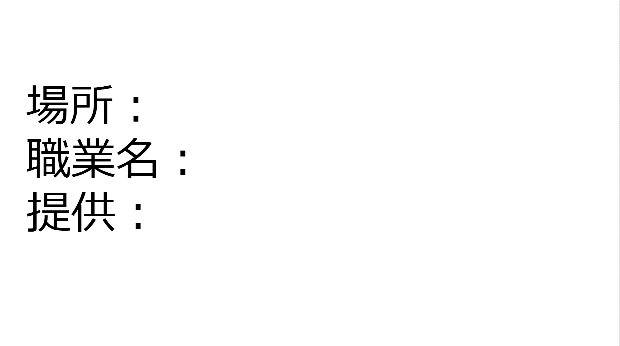 ２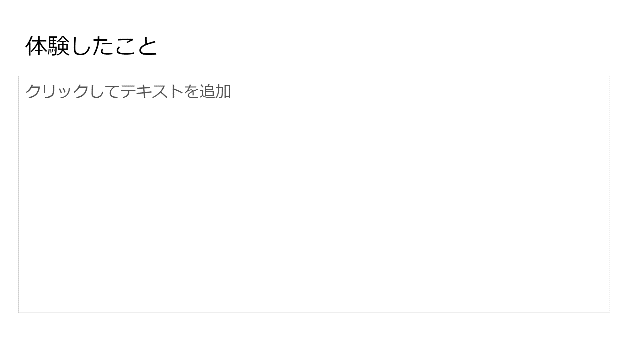 ３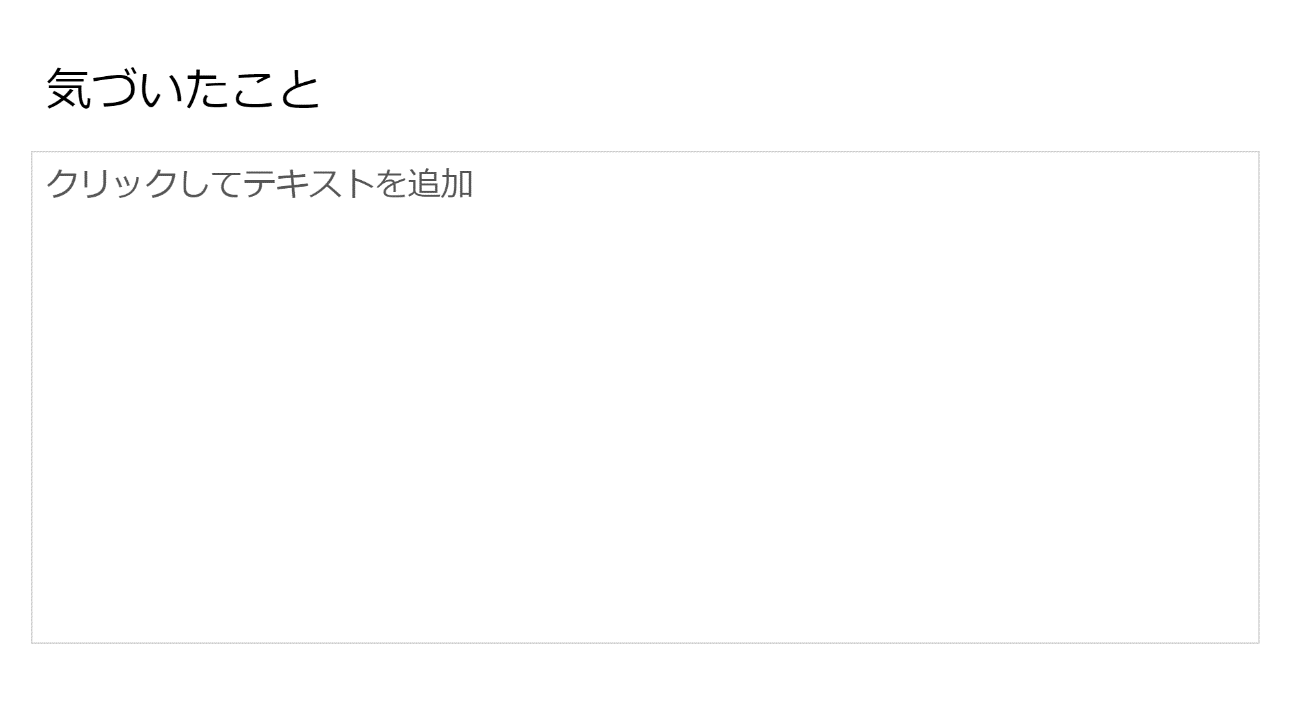 ４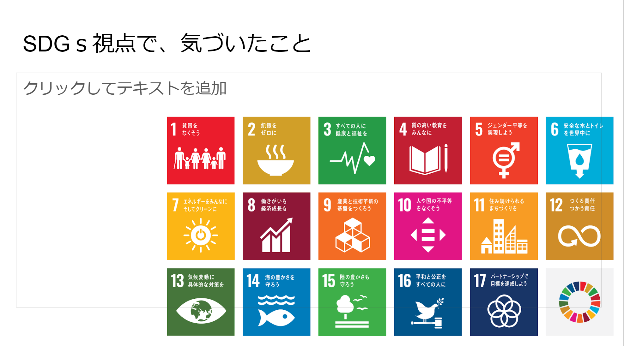 ５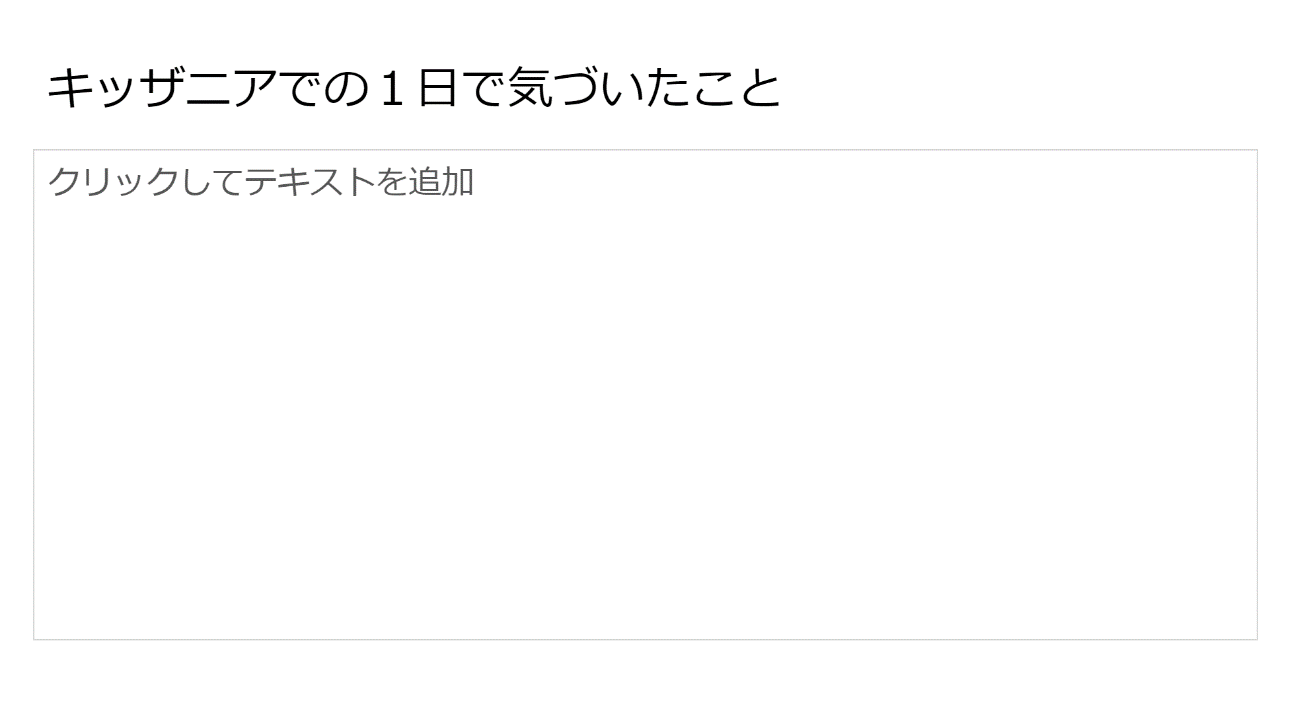 